О внесении изменений в Порядокразмещения сведений о доходах, расходах, об имуществе и обязательствахимущественного характера лиц, замещающих муниципальные должности, должности муниципальной службы в органах местного самоуправления Порецкого района, и членов их семей на официальном сайте администрации Порецкого района и предоставления этих сведений средствам массовой информации для опубликованияРуководствуясь Указом Президента Российской Федерации от 10 декабря 2020 г. № 778 «О мерах по реализации отдельных положений Федерального закона «О цифровых и финансовых активах, цифровой валюте и о внесении изменений в отдельные законодательные акты Российской Федерации», администрация Порецкого района Чувашской Республикип о с т а н о в л я е т:1. Внести в Порядок размещения сведений о доходах, расходах, об имуществе и обязательствах имущественного характера лиц, замещающих муниципальные должности, должности муниципальной службы в органах местного самоуправления Порецкого района, и членов их семей на официальном сайте администрации Порецкого района для предоставления этих сведений средствам массовой информации для опубликования, утвержденный постановлением администрации Порецкого района от 29.08.2013 № 297 следующие изменения:подпункт «г» пункта 2 изложить в следующей редакции:«г) сведения об источниках получения средств, за счет которых совершены сделки (совершена сделка) по приобретению земельного участка, другого объекта недвижимого имущества, транспортного средства, ценных бумаг (долей участия, паев в уставных (складочных) капиталах организаций), цифровых финансовых активов, цифровой валюты, если общая сумма таких сделок (сумма такой сделки) превышает общий доход лица, замещающего муниципальную должность (муниципального служащего) и его супруги (супруга) за три последних года, предшествующих отчетному периоду.».2. Настоящее постановление вступает в силу после его официального опубликования, и распространяется на правоотношения возникшие с 1 января 2021 г. Глава администрации							   Е.В. Лебедев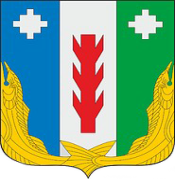 проектАдминистрацияПорецкого районаЧувашской РеспубликиПОСТАНОВЛЕНИЕ____ 2021 № ___с. ПорецкоеЧăвашРеспубликинПăрачкаврайонĕнадминистрацийĕЙЫШĂНУ_____ 2021 № ___Пăрачкавсали